Szczecin, dnia  ……… marca  2019 r.WOPN-PK.082.1.2017/promocyjne/MKSzacowanie wartości zamówienia polegającego na wykonaniu materiałów wspierających realizację procesu planistycznego  na potrzeby projektu nr POIS.02.04.00-00-0193/16 pn.: „Opracowanie planów zadań ochronnych dla obszarów Natura 2000 (PZObis)”, realizowanego w ramach osi II, działanie 2.4 Programu Operacyjnego Infrastruktura i Środowisko 2014 – 2020.I. Prowadzący rozeznanieRegionalna Dyrekcja Ochrony Środowiskaul. Teofila Firlika 2071-637 SzczecinMałgorzata Kojder – Asystent Planisty RegionalnegoTel. (91) 43 05 200, Fax. (91) 43 05 201malgorzata.kojder.szczecin@rdos.gov.plII. Postanowienia ogólneRegionalna Dyrekcja Ochrony Środowiska w Szczecinie jako współbeneficjent projektu
nr POIS.02.04.00-00-0193/16 pn.: „Opracowanie planów zadań ochronnych dla obszarów Natura 2000 (PZObis)”, realizowanego w ramach osi II, działanie 2.4 Programu Operacyjnego Infrastruktura i Środowisko 2014 – 2020 planuje w trybie przetargu nieograniczonego przeprowadzenie postepowania polegającego na wykonaniu materiałów wspierających realizację procesu planistycznego na potrzeby przedmiotowego projektu.W związku z tym, w ramach oszacowania wartości zamówienia, zapraszamy do przesłania wstępnej kalkulacji ceny oferowanej przez Państwa na Ofercie szacunkowej (wg załącznika nr 1). Kalkulacja cenowa powinna być złożona do dnia 29 marca 2019 r. z podaniem znaku sprawy: „WOPN-PK.082.1.2017/promocyjne/MK” za pośrednictwem poczty elektronicznej na adres: malgorzata.kojder.szczecin@rdos.gov.plUWAGA!!!NINIEJSZA INFORMACJA NIE STANOWI OFERTY W MYŚL ART. 66 KODEKSU CYWILNEGO, JAK RÓWNIEŻ NIE JEST OGŁOSZENIEM W ROZUMIENIU USTAWY PRAWO ZAMÓWIEŃ PUBLICZNYCH. INFORMACJA TA MA NA CELU WYŁĄCZNIE ROZPOZNANIE RYNKU I UZYSKANIE WIEDZY NT. KOSZTÓW REALIZACJI ZAMÓWIENIA.III. Określenie przedmiotu zamówieniaPrzedmiotem szacowania wartości zamówienia jest zaprojektowanie, wykonanie oraz dostawa 1.000 kompletów składających się z notatnika i długopisu, na potrzeby realizacji projektu nr POIS.02.04.00-00-0193/16 pn.: „Opracowanie planów zadań ochronnych dla obszarów Natura 2000 (PZObis)”, realizowanego w ramach osi II, działanie 2.4 Programu Operacyjnego Infrastruktura i Środowisko 2014 – 2020.Termin realizacji przedmiotu szacowania - nie później niż do dnia 31.05.2019 r.Szczegółowy opis przedmiotu zamówienia – notes z długopisem:Wymiary notesu: min. 18 x 13 cm (max. format A5),Spięcie kołowe przy długiej krawędzi notesu,Liczba kartek - min. 60,Gramatura kartek – min. 80 g/m2,Wzór na kartkach – linia lub kratka,Okładka: gruba, kartonowa, nie barwiona, ekologiczna, z opcją zielonego wykończenia wzdłuż brzegu, przy którym zamocowana jest spirala pod warunkiem, że wykończenie nie będzie nakładać się z nadrukiem i nie zaburzy jego czytelności i estetyki,Nadruk: kolorowy na przedniej okładce,Elementy nadruku: zestawienie znaków wskazane w pkt. II pn. „Projekt i wykonanie”,Długopis zamocowany do notatnika za pomocą kolorystycznie pasującej gumki – tasiemki;Długopis z mechanizmem włączającym, obudowa kartonowa niebarwiona, z plastikowymi elementami kolorystycznie pasującymi do notesu, średnica obudowy min. 5 mm, max. 10 mm, kolor wkładu – niebeski lub czarny, wydajność wkładu: min. 1.500 m, grubość końcówki – min. 0,7 mm, max. 1 mm, możliwość wymiany wkładu.Projekt i wykonanie.Oznakowanie artykułów musi być wykonane techniką dostosowaną do właściwego tworzywa (nadruk, grawerowanie, wypalanie, etc.), z którego będzie wykonany dany artykuł. Oznakowanie musi być trwałe, odporne na ścieranie i blaknięcie, wyraźne i czytelne.Wykonawca zrealizuje przedmiot zamówienia z dobraną przez siebie dowolną metodą znakowania (np. sitodruk, grawer, etc.), zapewniającą trwałość i czytelność oznakowania przez min. 2 lata.Projekt nadruku na przedmiocie zamówienia leży po stronie Wykonawcy.Zamawiający udostępnia Wykonawcy, na swojej stronie internetowej, logotypy: Unia Europejska Fundusz Spójności, Fundusze Europejskie Infrastruktura i Środowisko, Generalna Dyrekcja Ochrony Środowiska oraz Regionalna Dyrekcja Ochrony Środowiska w Szczecinie, „Księgę identyfikacji wizualnej znaku marki Fundusze Europejskie i znaków programów polityki spójności na lata 2014 – 2020”, oraz „Podręcznik wnioskodawcy i beneficjenta programów polityki spójności 2014 – 2020 w zakresie informacji i promocji”.Zestawienie znaków i logotypów.Wykonawca jest zobowiązany do naniesienia na przedmiot zamówienia, następujące zestawienia znaków, nazw i numeru projektu:znak: Funduszy Europejskich z nazwą programu, Generalnej Dyrekcji Ochrony Środowiska, Regionalnej Dyrekcji Ochrony Środowiska w Szczecinie, Unii Europejskiej) – pasek ze znakami (wzór poziomy):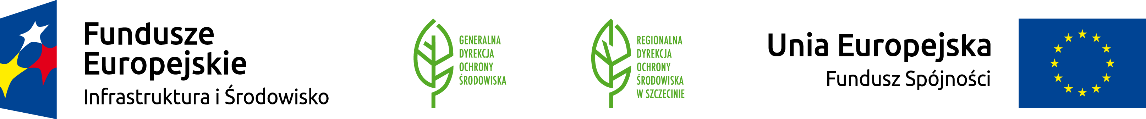 numer i nazwa projektu (kolor czcionki: biały, czarny lub zielony):Projekt nr POIS.02.04.00-00-0193/16 pn. „Opracowanie planów zadań ochronnych dla obszarów Natura 2000”. nazwę instytucji (drukowane litery – kolor czcionki: biały, czarny lub zielony):REGIONLANA DYREKCJA OCHRONY ŚRODOWISKA 
W SZCZECINIEZamawiający, od chwili ogłoszenia postępowania o przedmiotowe zamówienie, udostępnia na swojej stronie, tj.  http://bip.szczecin.rdos.gov.pl/zamowienia: logotypy w wersji .pdf oraz .png (Unia Europejska Fundusz Spójności, Fundusze Europejskie Infrastruktura i Środowisko, Generalna Dyrekcja Ochrony Środowiska oraz Regionalna Dyrekcja Ochrony Środowiska w Szczecinie);Księgę identyfikacji wizualnej znaku marki Fundusze Europejskie i znaków programów polityki spójności na lata 2014 – 2020;Podręcznik wnioskodawcy i beneficjenta programów polityki spójności 2014 – 2020 w zakresie informacji i promocji;Umieszczone na przedmiocie zamówienia znaki oraz ich zestawienia powinny być zamieszczone zgodnie z Wytycznymi w zakresie informacji i promocji programów operacyjnych polityki spójności na lata 2014 – 2020, Księgą Identyfikacji Wizualnej znaku marki Fundusze Europejskie i znaków programów polityki spójności na lata 2014 – 2020 (str. 62) oraz Podręcznikiem wnioskodawcy i beneficjenta programów polityki spójności 2014 – 2020 w zakresie informacji i promocji. Szczegółowe informacje na temat wytycznych w zakresie informacji i promocji oraz Księgę Identyfikacji Wizualnej znaku marki Fundusze Europejskie, dostępne są na stronie internetowej www.funduszeeuropejskie.gov.plSzczegółowe umiejscowienie elementów nadruku zostanie ustalone na etapie tworzenia projektu nadruku.Warunki realizacji przedmiotu zamówienia.Przedmiot zamówienia powinien być fabrycznie nowy, pełnowartościowy, pierwszego gatunku, nie uszkodzony (bez wad typu pęknięcia, zarysowania, przebarwienia lub inne), nie używany.Wykonawca wykona przedmiot zamówienia z zachowaniem należytej staranności, przy zastosowaniu odpowiednich norm technicznych i branżowych oraz zadba o należytą, jakość, estetykę wykonania oraz właściwe rozmieszczenie znaków identyfikacji wizualnej w sposób zapewniający ich czytelność i identyfikowalność.Zamawiający udostępnia na swojej stronie logotypy, Księgę identyfikacji wizualnej znaku marki Fundusze Europejskie i znaków programów polityki spójności na lata 2014 – 2020 oraz Podręcznik wnioskodawcy i beneficjenta programów polityki spójności 2014 – 2020 w zakresie informacji i promocji.Zestawienie znaków na materiałach promocyjnych powinno być zamieszczone zgodnie z wytycznymi. Szczegółowe informacje na temat wytycznych w zakresie informacji i promocji oraz KIW znaku marki fundusze europejskie dostępne są na stronie internetowej http://www.funduszeeuropejskie.gov.pl.Wykonawca w terminie 2 dni roboczych od dnia podpisania umowy przedstawi Zamawiającemu po dwa projekty graficzne notesu z długopisem oraz minimum dwie propozycje wzorów notesu z długopisem – elektronicznie na adres mailowy Zamawiającego podany w umowie. Ww. projekty graficzne i propozycje wzorów mają zostać przesłane w plikach .jpg i .pdf.W terminie 4 dni roboczych od przekazania ww. projektów graficznych i propozycji wzorów – strony zobowiązane są do uzgodnienia ostatecznych wersji przedmiotu zamówienia w trybie roboczym (tj. mailowo, telefonicznie, osobiście).Za ewentualne błędy powstałe na skutek niedokładnego przeniesienia przez Wykonawcę treści udostępnionych przez Zamawiającego odpowiada Wykonawca.Dostawa, rozładunek i wniesienie przedmiotu zamówienia do miejsca wskazanego przez Zamawiającego (w jego siedzibie) nastąpi siłami własnymi i na koszt i ryzyko Wykonawcy. Zamawiający nie odpowiada za uszkodzenia przedmiotu zamówienia powstałe podczas transportu i/lub jego wnoszenia do siedziby Zamawiającego.Dostawa przedmiotu zamówienia, winna nastąpić pod wskazany przez Zamawiającego adres, tj. do siedziby Regionalnej Dyrekcji Ochrony Środowiska w Szczecinie przy ul. Teofila Firlika 20, 71-637 Szczecin (II pietro), w godzinach 8:00 – 15:00, po wcześniejszym uzgodnieniu z Zamawiającym terminu i godziny dostawy. Przedmiot szacowania został sklasyfikowany wg Wspólnego Słownika Zamówień (CPV) jako Usługi w zakresie promocji – kod: 79.34.22.00-5, Wyroby biurowe – kod: 30.19.20.00-1.IV. Informacje dodatkoweSzacunkową wycenę realizacji zamówienia należy złożyć w terminie do 29 marca 2019 r. do godz. 11:00 w formie wypełnionej Oferty szacunkowej (zg. z załącznikiem nr 1 do niniejszego badania rynku), za pośrednictwem poczty elektronicznej na adres mailowy: malgorzata.kojder.szczecin@rdos.gov.pl Osoba do kontaktu: Małgorzata Kojder, tel. 91 43 05 211e-mail: malgorzata.kojder.szczecin@rdos.gov.plZałączniki do niniejszego badania rynku:załącznik nr 1 – Oferta szacunkowa.Znak sprawy: WOPN-PK.082.1.2017/promocyjne/MK					Załącznik nr 1.................................................................(pieczęć Wykonawcy)ZAMAWIAJĄCY:Skarb PaństwaRegionalna Dyrekcja Ochrony Środowiskaw Szczecinieul. Teofila Firlika 2071-637 SzczecinOFERTA SZACUNKOWAJa/My* niżej podpisany/ni działając w imieniu i na rzecz: ............................................................................................................................................................................................................................................(pełna nazwa i dokładny adres Wykonawcy)w odpowiedzi na prowadzone przez Zamawiającego rozpoznanie rynku w zakresie realizacji zamówienia polegającego na wykonaniu materiałów wspierających realizację procesu planistycznego na potrzeby projektu nr POIS.02.04.00-00-0193/16 pn.: „Opracowanie planów zadań ochronnych dla obszarów Natura 2000 (PZObis)”, realizowanego w ramach osi II, działanie 2.4 Programu Operacyjnego Infrastruktura i Środowisko 2014 – 2020 (dostawa Regionalna Dyrekcja Ochrony Środowiska, ul. Teofila Firlika 20, 71-637 Szczecin), poniżej przedstawiam/y ofertę szacunkową za jaką gotowi jestem/śmy zrealizować przedmiotowe zamówienie.Oferuje/my wykonanie ww. przedmiotu zamówienia za całkowitą cenę: …………………… zł (kwota brutto), w tym podatek VAT wg stawki .............. %. Cena jednostkowa zestawu (tj. notesu z długopisem): ……………………………. zł brutto. Jednocześnie oświadczamy, że:oferowana cena obejmuje wszystkie koszty związane z realizacją umowy, w tym wykonanie usługi oznakowania produktu;zapoznałem/am/liśmy się z opisem przedmiotu zamówienia określonym w niniejszym postępowaniu i nie wnoszę/imy  do niego żadnych zastrzeżeń;zapoznałem/am/liśmy się z polityką środowiskową obowiązującą w Regionalnej Dyrekcji Ochrony Środowiska w Szczecinie, znajdującą się na stronie internetowej pod adresem: http://szczecin.rdos.gov.pl/polityka-srodowiskowaDane wykonawcy:...................................,      		dnia ...................... .............................................................                (miejscowość)                                                                 (data i podpisy osób uprawnionych do reprezentowania Wykonawcy)NIP:………………………………………………………..REGON:………………………………………………………..Telefon:………………………………………………………..e-mail:………………………………………………………..PESEL:………………………………………………………..